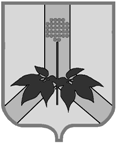 АДМИНИСТРАЦИЯ ДАЛЬНЕРЕЧЕНСКОГО МУНИЦИПАЛЬНОГО РАЙОНАПОСТАНОВЛЕНИЕ25 февраля  2021г.                                                           Дальнереченск                                                    № 93 -паО внесении изменения в муниципальную программу«Управление муниципальным имуществом и земельными ресурсами на 2020-2024 годы»В соответствии с Федеральными законами Российской Федерации от 06.10.2003 года №131-ФЗ «Об общих принципах организации местного самоуправления в Российской Федерации», руководствуясь Уставом Дальнереченского муниципального района, администрация Дальнереченского муниципального района ПОСТАНОВЛЯЕТ:1. Внести изменение в муниципальную программу, утвержденную постановлением администрации Дальнереченского муниципального района от 14 ноября 2017г. №562-па,изложив пункт Паспорта муниципальной программы «источник и объем финансирования бюджетных ассигнований программы» в следующей редакции:2. Изложить п. 4 программы  «Система программных мероприятий муниципальной программы» в редакции приложения к настоящему постановлению.3. Управлению финансов администрации Дальнереченского муниципального района предусмотреть финансирование мероприятий муниципальной программы 4. Отделу по работе с территориями и делопроизводством администрации Дальнереченского муниципального района обнародовать настоящее постановление иразместить на официальном сайте администрации Дальнереченского муниципального района в сети «Интернет».5. Настоящее постановление вступает в силу со дня его обнародования в установленном порядке.Глава Дальнереченскогомуниципального района                                                                                    В.С. Дернов4. Система программных мероприятий муниципальной программыНачальник отдела по управлениюмуниципальным имуществом                                                                                 Н.В. ШелудькоЛИСТ СОГЛАСОВАНИЯпроекта постановления (распоряжения)администрации (главы) Дальнереченского муниципального районарегистрационный   №____________от _________________________20______г.О  внесении изменения в муниципальную программу Дальнереченского муниципального района «Управление муниципальным имуществом и земельными ресурсами на 2020-2024 годы» (наименование вопроса)Шелудько Н.В. начальник отдела по управлению муниципальным имуществомРуководитель, ответственный за разработку проектаВывод о наличии (отсутствии)  коррупциогенных норм_______________________________________Постановление (распоряжение) разослать: адреса рассылки:Отдел по работе с территориями и делопроизводству  -  3 экз.ОУМИ,финуправление, МКУ МЦБ ___________________________________________________________________________________________________Примечание: Отдел по работе с территориями и делопроизводству рассылает копии постановлений (распоряжений) в строгом соответствии со списком, ответственность за качество указанного списка несет лично руководитель управления, отдела вынесшего проект муниципального правового акта.Передано в отдел по работе с территориями и делопроизводству «______»__________________20______г.Проект  составил _начальник ОУМИ____________________ Шелудько Н.В.                                         (должность)              (подпись)                     (Ф.И.О.)ЗАКЛЮЧЕНИЕо направлении  муниципального правового акта в Отдел по ведению регистра  нормативных правовых актов, уставов муниципальных образований Приморского края  правового департамента Администрации Приморского края____________________________________________________________________________________________________________________________________________________________________Начальник юридического отдела                                                                     Е.А. Шестернин                                                              Источник и объем финансирования бюджетных ассигнований программыБюджет Дальнереченского муниципального района (далее – местныйбюджет)Объем бюджетных ассигнований, предусмотренных для реализации программы, за период 2020-2024 годы составит 19427,80 тыс.руб. в том числе по годам реализации программы:2020 г -12277,69 тыс. руб.2021 г – 6345,11   тыс. руб.2022 г.- 535,0 тыс. руб.2023 г.- 135,0тыс.руб.2024 г - 135,0 тыс. руб.Приложениек постановлению администрации Дальнереченского муниципального района от30.12.2020 г. №803-па№ п/пНаименование Классификация расходовКлассификация расходовКлассификация расходовКлассификация расходовОбъем финансирования в разрезе источников тыс. рублей Объем финансирования, тыс. рублейОбъем финансирования, тыс. рублейОбъем финансирования, тыс. рублейОбъем финансирования, тыс. рублейОбъем финансирования, тыс. рублейКоординатор, главный распорядитель (распорядитель) бюджетных средств, исполнитель№ п/пНаименование ГРБСРз,ПРзЦСВРОбъем финансирования в разрезе источников тыс. рублей 2020г2021г2022г2023г2024гКоординатор, главный распорядитель (распорядитель) бюджетных средств, исполнитель123456789101112131.Муниципальная программа  Дальнереченского муниципального района «Управление муниципальным имуществом и земельными ресурсами на 2020-2023 годы», в том числе отдельные мероприятия:00100001300000000000Всего19427,8012277,696345,11535,0135,0135,0ОУМИ1.Муниципальная программа  Дальнереченского муниципального района «Управление муниципальным имуществом и земельными ресурсами на 2020-2023 годы», в том числе отдельные мероприятия:00100001300000000000В т.ч. местный бюджетОУМИ1.1.Имущественные отношения00101131390100000000Всего17206,0910106,036295,11535,0135,0135,0ОУМИ1.1.1.Оценка объектов недвижимости для залога и продажи муниципального имущества00101131390122000240всего156,016,0035,035,035,035,0ОУМИ1.1.2.Паспортизация муниципального имущества00101131390122001240Всего2152,7879,70573,0500,0100,0100,0ОУМИ1.1.3Страхование гражданской ответственности владельца опасного объекта за причинение вреда в результате аварии на опасном объекте00101131390122002240Всего417,6208,8208,8---ОУМИ1.1.4.Приобретение жилищного фонда00105011390140012410Всего2500,0900,01600.0--ОУМИ1.1.5.1Приобретение автотранспортных средств00104081390122004240Всего6851,53151,53700.0---ОУМИ1.1.5.2Приобретение автотранспортных средств00105021390122004240Всего3000,03000,0----ОУМИ1.1.5,3Приобретение объектов нежилого фонда0010113139014003412Всего2000,02000,01.1.6Расходы, связанные с содержанием муниципального имущества, находящегося в казне муниципального образования00113901222005244Всего301,95123,69178,31---ОУМИ1.1.6.1Расходы, на оплату налогов с имущества, находящегося в казне муниципального образования001011313901222005852Всего33,4815,6417,841.1.6.2Расходы, связанные с содержанием незаселенного специализированного жилого фонда (содержание жил.фонда)001011313901222005244Всего115,4447,4368,011.1.6.3Расходы, связанные с содержанием незаселенного специализированного жилого фонда (тепловая энергия001011313901222005247Всего58,00-58,001.1.6..4Экспертиза условий проживания в муниципальном жилищном фонде001011313901222005244Всего52,4226,2126,21---ОУМИ1.1.6.5Расходы по приобретенному автобусу ПАЗ-4234-04001011313901222005244Всего6,06,0-ОУМИ1.1.6.5Техническая диагностика автотранспорта в казне муниципального. образования001011313901222005244Всего2,15-2,151.1.6.6Страхование ОСАГО001011313901222005244Всего6,05-6,051.1.7.Расходы, связанные с реализацией имущества001011313901222007852Всего26,3426,34-----ОУМИ1.2.Земельные отношения00104121390200000000всего2171,6650,0---ОУМИ1.2.1.Создание карт-планов границ населенных пунктов и территориальных зон00104121390223403240Всего 1597,271597,27----ОУМИ1.2.1.1.Выполнение первого этапа комплекса работ по созданию геоинформационной системы для управления земельно-имущественным комплексом00104121390223403240Всего 1597,271597,27----ОУМИ1.2.2Межевание земельных участков00104121390213401240Всего100,050,050,0---ОУМИ1.2.3.Субсидии бюджетам сельских поселений на проведение  комплексных кадастровых работ по межеванию земельных участков00101131390263401251524,39524,39ДолжностьФамилия, инициалыДата поступления  проекта на согласованиеЗамечанияДата согласования, подписьЗаместитель администрацииПопов А.Г.Начальник юридического отделаШестернин Е.А.Начальник управления финансовДронова Г.В.